Қамбарбекова Роза Оралқызы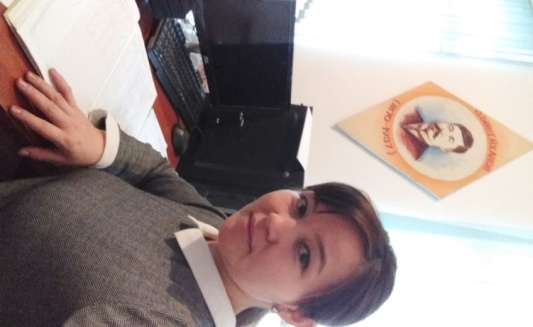  Қызылорда облысы,  Жанақорған ауданы  №213 Жалпы орта мектебінің  орыс тілі пәні мұғаліміЗнай, люби и береги природуДата: 08.02.2019Дата: 08.02.2019Класс : 4а.бКласс : 4а.бКоличество присутствующих Количество отсутствующихКоличество отсутствующихЦели обучения, которые необходимо достичь на данном урокепознакомить с темой «Знай, люби и береги природу », учить выразительному чтению закрепление умения навыков чтения, говорения, познакомить с правилом правописания проверяемых безударных гласных, существительные на материале новой лексики на уроке воспитание любви к Родине, к природе.познакомить с темой «Знай, люби и береги природу », учить выразительному чтению закрепление умения навыков чтения, говорения, познакомить с правилом правописания проверяемых безударных гласных, существительные на материале новой лексики на уроке воспитание любви к Родине, к природе.познакомить с темой «Знай, люби и береги природу », учить выразительному чтению закрепление умения навыков чтения, говорения, познакомить с правилом правописания проверяемых безударных гласных, существительные на материале новой лексики на уроке воспитание любви к Родине, к природе.познакомить с темой «Знай, люби и береги природу », учить выразительному чтению закрепление умения навыков чтения, говорения, познакомить с правилом правописания проверяемых безударных гласных, существительные на материале новой лексики на уроке воспитание любви к Родине, к природе.Цели обученияВсе учащиеся смогут: правильно писать и читать словаВсе учащиеся смогут: правильно писать и читать словаВсе учащиеся смогут: правильно писать и читать словаВсе учащиеся смогут: правильно писать и читать словаЦели обученияБольшинство уч-ся будут уметь: вести беседу на русском языкеБольшинство уч-ся будут уметь: вести беседу на русском языкеБольшинство уч-ся будут уметь: вести беседу на русском языкеБольшинство уч-ся будут уметь: вести беседу на русском языкеЦели обученияНекоторые уч-ся смогут: формулировать вопросы, составлять диалогиНекоторые уч-ся смогут: формулировать вопросы, составлять диалогиНекоторые уч-ся смогут: формулировать вопросы, составлять диалогиНекоторые уч-ся смогут: формулировать вопросы, составлять диалогиЯзыковая цельСвязь с другими предметами: казахским языком, с английским языком, и естествознанием,Связь с другими предметами: казахским языком, с английским языком, и естествознанием,Связь с другими предметами: казахским языком, с английским языком, и естествознанием,Связь с другими предметами: казахским языком, с английским языком, и естествознанием,Языковая цельКлючевые слова и фразы: жалей, рвать, не рвать, жить, животКлючевые слова и фразы: жалей, рвать, не рвать, жить, животКлючевые слова и фразы: жалей, рвать, не рвать, жить, животКлючевые слова и фразы: жалей, рвать, не рвать, жить, животПредыдущее обучениеДомбровый кружок. Упр.5 (составьте предложение)Домбровый кружок. Упр.5 (составьте предложение)Домбровый кружок. Упр.5 (составьте предложение)Домбровый кружок. Упр.5 (составьте предложение)План Планируемые срокиПланируемые действия замените (записи ниже  запланированными действиями)Планируемые действия замените (записи ниже  запланированными действиями)Планируемые действия замените (записи ниже  запланированными действиями)ресурсыНачало урокаОрганизационный этап.Приветствие. Проверить учебные принадлежности.Опрос домашнего задания.Психологическая подготовка к урокуРебята, я попрошу сейчас закрыть глаза и представит то, что вы услышите.-ребята, какие звуки услышали?Голоса или пение птиц, журчание ручейков, шум моря и дождя. Мы услышали Звук природы.-Ребята, сегодня мы поговорим о природе. Тема урока «Знай, люби и береги природу». Цель нашего урока формировать знания о природе. Откройте рабочие тетради, с новой строчки записываем число «Восьмое февраля». Классная работа. Тема урока. V. Деление на группыРебята сейчас вы делитесь на две группы перед вами лежат карточки с заданиями. Мы будем выполнять эти задания, берите по одной карточке и читайте слова, если слово ед. числа, садитесь в первую группу, если мн. ч. Во вторую группу.Организационный этап.Приветствие. Проверить учебные принадлежности.Опрос домашнего задания.Психологическая подготовка к урокуРебята, я попрошу сейчас закрыть глаза и представит то, что вы услышите.-ребята, какие звуки услышали?Голоса или пение птиц, журчание ручейков, шум моря и дождя. Мы услышали Звук природы.-Ребята, сегодня мы поговорим о природе. Тема урока «Знай, люби и береги природу». Цель нашего урока формировать знания о природе. Откройте рабочие тетради, с новой строчки записываем число «Восьмое февраля». Классная работа. Тема урока. V. Деление на группыРебята сейчас вы делитесь на две группы перед вами лежат карточки с заданиями. Мы будем выполнять эти задания, берите по одной карточке и читайте слова, если слово ед. числа, садитесь в первую группу, если мн. ч. Во вторую группу.Организационный этап.Приветствие. Проверить учебные принадлежности.Опрос домашнего задания.Психологическая подготовка к урокуРебята, я попрошу сейчас закрыть глаза и представит то, что вы услышите.-ребята, какие звуки услышали?Голоса или пение птиц, журчание ручейков, шум моря и дождя. Мы услышали Звук природы.-Ребята, сегодня мы поговорим о природе. Тема урока «Знай, люби и береги природу». Цель нашего урока формировать знания о природе. Откройте рабочие тетради, с новой строчки записываем число «Восьмое февраля». Классная работа. Тема урока. V. Деление на группыРебята сейчас вы делитесь на две группы перед вами лежат карточки с заданиями. Мы будем выполнять эти задания, берите по одной карточке и читайте слова, если слово ед. числа, садитесь в первую группу, если мн. ч. Во вторую группу.аудио запись,  видео ролик, сюжетная картинка учебникаСередина урокаПрирода - табиғатРастения - өсімдіктерЖивотные - жануарларСвязаны - байланыстыНе рви (рвать) - жұлма (жұлу)Не обижай (обижать)- жәбірлеме (жәбірлеу)Жалей - аяВоздух - ауаОхранять - қорғау, сақтауПрочитайте текст "Знай, люби и береги природу" (по М. Пришвину).«Кто умнее?» ответить на вопросы по тексту.- Скажите, Что такое природа?- Как надо относиться к родной природе?-Почему надо охранять родную природу?Фонетическая минутка (отработка навыков правильного произношения слов русского языка). Слушайте. Повторяйте за учителем.Природа, в природе, с природой, охранять природу; рвать, не рвать, не рви; обижать, не обижать, не обижай.Задание по тексту. «Кто быстрее?»Задание для первой группы: Найдите из текста пять существительных, отвечающих на вопрос Кто?Задание для второй группы: Найдите в тексте пять существительных, отвечающих на вопрос Что? «Кто внимательнее?» Упр.3 стр.135. Составьте словосочетания. Вместо точек напишите нужные существительные. Устно составьте несколько предложений с данными словосочетаниями.Беречь (что?) Родину. Не обижать (кого?) животных. Не рвать (что?) цветы, помогать (кому?) животным.Работа с правилом. Безударные гласные надо проверять ударением.Упр.4 стр. 135. к существительным в единственном числе напишите существительные во множественном числе. Поставьте в словах ударение. Подчеркните безударные гласные.Земля - земли, вода - воды, трава - травы, овца - овцы, ведро - ведра, гнездо - гнезда. Сосна - сосны, страна - страны, труба - трубы, слон - слона, море - моря, поле - поля.Это интересно! (смотрим видео-ролик) Самое крупное животное - синий кит. «Это интересно!»1.Какое из перечисленных животных не относится к
рыбам (кит, судак, сазан, белуга)? 2.  Какое из перечисленных растений не относится к
деревьям (ель, сосна, роза, береза)?3. Какое из перечисленных животных не относится к
диким (медведь, лиса, корова, кабан)? Игра «Лучший переводчик»На интерактивной доске появляются пословицы и поговорка о природе на двух языках. Ученики найдут пословицы с верными переводами.Любовь к родине у семейного очага зарождается. – Отанды сүю – от басынан басталады.Маленький воробей и тот своё гнездо оберегает – Құртақандай торғай да, Өз ұясын қорғайды.Нет земли лучше родины, нет людей лучше, чем на родине. – Туған жердей жер болмас, туған елдей ел болмас.Поданная с уважением и вода сладкая - сыйлап берген су да тәтті.Родина – мать народу, народ – мать джигиту – Отан – елдің анасы, ел – ердің анасы.Природа - табиғатРастения - өсімдіктерЖивотные - жануарларСвязаны - байланыстыНе рви (рвать) - жұлма (жұлу)Не обижай (обижать)- жәбірлеме (жәбірлеу)Жалей - аяВоздух - ауаОхранять - қорғау, сақтауПрочитайте текст "Знай, люби и береги природу" (по М. Пришвину).«Кто умнее?» ответить на вопросы по тексту.- Скажите, Что такое природа?- Как надо относиться к родной природе?-Почему надо охранять родную природу?Фонетическая минутка (отработка навыков правильного произношения слов русского языка). Слушайте. Повторяйте за учителем.Природа, в природе, с природой, охранять природу; рвать, не рвать, не рви; обижать, не обижать, не обижай.Задание по тексту. «Кто быстрее?»Задание для первой группы: Найдите из текста пять существительных, отвечающих на вопрос Кто?Задание для второй группы: Найдите в тексте пять существительных, отвечающих на вопрос Что? «Кто внимательнее?» Упр.3 стр.135. Составьте словосочетания. Вместо точек напишите нужные существительные. Устно составьте несколько предложений с данными словосочетаниями.Беречь (что?) Родину. Не обижать (кого?) животных. Не рвать (что?) цветы, помогать (кому?) животным.Работа с правилом. Безударные гласные надо проверять ударением.Упр.4 стр. 135. к существительным в единственном числе напишите существительные во множественном числе. Поставьте в словах ударение. Подчеркните безударные гласные.Земля - земли, вода - воды, трава - травы, овца - овцы, ведро - ведра, гнездо - гнезда. Сосна - сосны, страна - страны, труба - трубы, слон - слона, море - моря, поле - поля.Это интересно! (смотрим видео-ролик) Самое крупное животное - синий кит. «Это интересно!»1.Какое из перечисленных животных не относится к
рыбам (кит, судак, сазан, белуга)? 2.  Какое из перечисленных растений не относится к
деревьям (ель, сосна, роза, береза)?3. Какое из перечисленных животных не относится к
диким (медведь, лиса, корова, кабан)? Игра «Лучший переводчик»На интерактивной доске появляются пословицы и поговорка о природе на двух языках. Ученики найдут пословицы с верными переводами.Любовь к родине у семейного очага зарождается. – Отанды сүю – от басынан басталады.Маленький воробей и тот своё гнездо оберегает – Құртақандай торғай да, Өз ұясын қорғайды.Нет земли лучше родины, нет людей лучше, чем на родине. – Туған жердей жер болмас, туған елдей ел болмас.Поданная с уважением и вода сладкая - сыйлап берген су да тәтті.Родина – мать народу, народ – мать джигиту – Отан – елдің анасы, ел – ердің анасы.Природа - табиғатРастения - өсімдіктерЖивотные - жануарларСвязаны - байланыстыНе рви (рвать) - жұлма (жұлу)Не обижай (обижать)- жәбірлеме (жәбірлеу)Жалей - аяВоздух - ауаОхранять - қорғау, сақтауПрочитайте текст "Знай, люби и береги природу" (по М. Пришвину).«Кто умнее?» ответить на вопросы по тексту.- Скажите, Что такое природа?- Как надо относиться к родной природе?-Почему надо охранять родную природу?Фонетическая минутка (отработка навыков правильного произношения слов русского языка). Слушайте. Повторяйте за учителем.Природа, в природе, с природой, охранять природу; рвать, не рвать, не рви; обижать, не обижать, не обижай.Задание по тексту. «Кто быстрее?»Задание для первой группы: Найдите из текста пять существительных, отвечающих на вопрос Кто?Задание для второй группы: Найдите в тексте пять существительных, отвечающих на вопрос Что? «Кто внимательнее?» Упр.3 стр.135. Составьте словосочетания. Вместо точек напишите нужные существительные. Устно составьте несколько предложений с данными словосочетаниями.Беречь (что?) Родину. Не обижать (кого?) животных. Не рвать (что?) цветы, помогать (кому?) животным.Работа с правилом. Безударные гласные надо проверять ударением.Упр.4 стр. 135. к существительным в единственном числе напишите существительные во множественном числе. Поставьте в словах ударение. Подчеркните безударные гласные.Земля - земли, вода - воды, трава - травы, овца - овцы, ведро - ведра, гнездо - гнезда. Сосна - сосны, страна - страны, труба - трубы, слон - слона, море - моря, поле - поля.Это интересно! (смотрим видео-ролик) Самое крупное животное - синий кит. «Это интересно!»1.Какое из перечисленных животных не относится к
рыбам (кит, судак, сазан, белуга)? 2.  Какое из перечисленных растений не относится к
деревьям (ель, сосна, роза, береза)?3. Какое из перечисленных животных не относится к
диким (медведь, лиса, корова, кабан)? Игра «Лучший переводчик»На интерактивной доске появляются пословицы и поговорка о природе на двух языках. Ученики найдут пословицы с верными переводами.Любовь к родине у семейного очага зарождается. – Отанды сүю – от басынан басталады.Маленький воробей и тот своё гнездо оберегает – Құртақандай торғай да, Өз ұясын қорғайды.Нет земли лучше родины, нет людей лучше, чем на родине. – Туған жердей жер болмас, туған елдей ел болмас.Поданная с уважением и вода сладкая - сыйлап берген су да тәтті.Родина – мать народу, народ – мать джигиту – Отан – елдің анасы, ел – ердің анасы.предметные картинки, карточкиСтикеринтерактивная доскатаблица "Изменение глаголов настоящего, прошедшего, будущего времени".Конец урокаДавайте, дети, подведём итоги нашей работы. На доске висит дерево знания. Вы должны прикреплять стикеры разного цвета, если вам было понятен урок - красный стикер, если что-то было не понятно, то зелёный стикер, если урок был трудным и не понятным, то жёлтый стикер.- Ребята, чему вы научились на уроке? Что вам понравилось на уроке?Чем мы сегодня с вами занимались?  (Ответы детей) - Как проверить безударную гласную в корне? Суммативное оцениваниеДавайте, дети, подведём итоги нашей работы. На доске висит дерево знания. Вы должны прикреплять стикеры разного цвета, если вам было понятен урок - красный стикер, если что-то было не понятно, то зелёный стикер, если урок был трудным и не понятным, то жёлтый стикер.- Ребята, чему вы научились на уроке? Что вам понравилось на уроке?Чем мы сегодня с вами занимались?  (Ответы детей) - Как проверить безударную гласную в корне? Суммативное оцениваниеДавайте, дети, подведём итоги нашей работы. На доске висит дерево знания. Вы должны прикреплять стикеры разного цвета, если вам было понятен урок - красный стикер, если что-то было не понятно, то зелёный стикер, если урок был трудным и не понятным, то жёлтый стикер.- Ребята, чему вы научились на уроке? Что вам понравилось на уроке?Чем мы сегодня с вами занимались?  (Ответы детей) - Как проверить безударную гласную в корне? Суммативное оцениваниеУчебникЛист оценивания